Answer all the questionsForty-three thousand five hundred and sixty in numerals isEmpat puluh tiga ribu lima ratus enam puluh dalam angka ialah4356043516435614350658026 written in words is58026 ditulis dalam perkataan ialahFifty thousand eight hundred and twenty-sixLima puluh ribu lapan ratus dua puluh enamFifty-eight thousand two hundred and sixLima puluh lapan ribu dua ratus enamFifty –eight thousand and twenty sixLima puluh lapan ribu dua puluh enamFive thousand eight hundred and twenty-sixLima ribu lapan ratus dua puluh enamThe value of digit 6 in 96527 isNilai bagi digit 6 dalam 96527 ialah60600600060000Which of the following fractions has the biggest value?Antara pecahan berikut, yang manakah mempunyai nilai yang terbesar?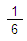 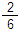 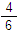 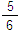 What is the place value of the underline digit in 97521?Apakah nilai tempat bagi digit bergaris dalam 97521?Thousands Ribu Tens Puluh Hundreds Ratus Ten thousandsPuluh ribuRound off 70123 to the nearest hundredsBundarkan 70123 kepada ratus yang terdekat71000710107001070100Which of the following diagrams cannot represent a fraction?Antara rajah berikut, yang manakah tidak mewakili satu pecahan?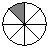 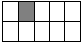 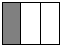 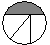 Minus 367 from 31498Tolakkan 367 daripada 314983113131311313313313184129 = 80000 + 	             + 100 + 20 + 9440400400080215 =80000 + 2000 + 10 + 580000 + 200 + 10 + 580000 + 200 + 1582000 + 10 + 5Diagram 1 shows a number card. What is the difference between the value of digit 4 and digit 6 in the number above?Rajah 1 menunjukkan sekeping kad nombor. Apakah beza di antara nilai digit 4 dengan digit 6 dalam nombor di atas?Diagram 1/Rajah 139040394003840038040Find the fraction that is equivalent to 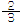 Cari pecahan yang setara dengan 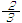 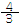 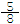 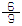 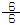 28576 + 5642 =23134242183421835118Diagram 2 shows a group of ducks.Rajah 2 menunjukkan sekumpulan itik.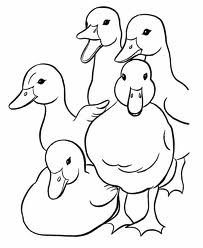 Diagram 2/ Rajah 2There were 40122 ducks in a farm. The farmer had sold 21452 ducks. How many ducks left in the farm?Terdapat 40122 ekor itik di dalam sebuah ladang. Peladang telah menjual sebanyak 21452 ekor itik. Berapakah itik yang masih ada di ladang tersebut?21330205741975918670 Diagram 3 shows a number line. What is the value of T?Rajah di bawah menunjukkan suatu garis nombor. Apakah nilai T?Diagram 3/Rajah 344356453564635646456Find the remainder when 60512 divided by 7Cari baki apabila 60512 dibahagikan dengan 712344215 + 527 – 2621 =7363626921211067Find the sum of 30347,10251 and 729Cari jumlah bagi 30347,10251 dan 72941327405984023740782 60 X 700 = 42000427004000036000Diagram 5 shows a number lineRajah 5 menunjukkan satu garis nomborDiagram 4/Rajah 4What is the number represented by Q?Apakah nombor yang diwakili oleh Q?2064252240Diagram 4 shows a bucket of eggs.Rajah 4 menunjukkan sebakul telur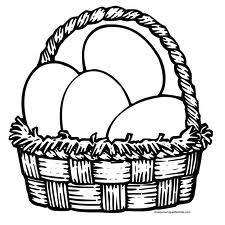 Diagram 5/Rajah 5Azim sells 341 bucket of eggs every day. Find the total bucket of eggs sold in a week?Azim menjual 341 bakul telur setiap hari. Cari bilangan bakul telur yang dijual oleh Azim dalam seminggu?2387218728072857Diagram 6 shows a chocolate.Rajah 6 menunjukkan sekeping coklat.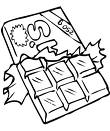 Diagram 6/ Rajah 6There are 31200 chocolates were divided equally into 50 boxes. How many chocolates were there in each box?Terdapat 31200 keping coklat dibahagikan sama banyak ke dalam 50 buah kotak. Berapakah bilangan coklat yang ada di dalam setiap kotak?621622623624Which of the following is true?Antara berikut yang manakan benar?542 + 456 + 102 = 11044315 – 400 – 328 = 3587544 – 412 + 319 = 534268 + 536 – 120 = 764Which of the following fractions cannot be simplified?Antara pecahan berikut, yang manakah tidak boleh dipermudahkan lagi?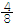 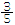 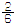 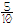 6485 + 4001 - 	       = 75062980350599901048Diagram 7 shows a beg.Rajah 7 menunjukkan sebuah beg.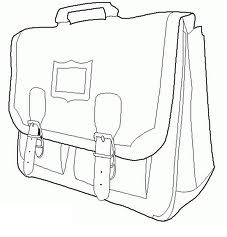 Diagram 7/Rajah 7A factory produced 14206 bags in January. In February, the factory produced 7056 bags more than January. How many bags did the factory produced in two months?Sebuah kilang menghasilkan14206 buah beg dalam bulan Januari. Pada bulan Februari, kilang tersebut menghasilkan 7056 buah beg lebih daripada bulan Januari. Berapa buahkah beg yang dihasilkan oleh kilang itu dalam dua bulan?21262284123546838720315 X 29 =9315913593359535Find the quotient of 13400 ÷ 25Cari hasil bahagi bagi 13400 dan 2553453553653743652 + 	           = 582141348514562156821687742300 – 26450 – 9000 = 15150758668505216Find the product of 6142 and 9.Cari hasil darab bagi 6142 dan 9.45289476255162855278Diagram 8 shows a stamp.Rajah 8 menunjukkan sekeping setem.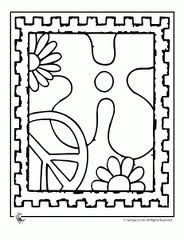 Diagram 8 / Rajah 8Hidayat has 2789 stamps. Aishah has 564 stamps less than Hidayat. Find the total number of stamps that they have altogether.Hidayat ada 2789 keping setem. Aishah ada 564 keping setem kurang daripada Hidayat. Cari jumlah setem mereka berdua.6142501433532225Add 38924 and 2509. Round off the answer to the nearest thousands.Tambahkan 38924 dan 2509. bundarkan jawapan kepada ribu yang terdekat.4200041430414004100028537 + R = 48500What is the value of R?Apakah nilai R?18963205372003719963The table 1 shows the number of cars in three towns.Jadual 1 menunjukkan bilangan kereta di tiga buah bandar.Table 1 / Jadual 1Find the total number of cars in the three towns.Hitungkan jumlah kereta dalam tiga buah bandar itu.14955153552947544430Table 2 shows the number of tables produced by a factory in three years.Jadual 2 menunjukkan jumlah meja yang dihasilkan oleh sebuah kilang dalam tiga tahun.Table 2 / Jadual 2Calculate the total of tables produced in three years.Hitungkan jumlah meja yang dihasilkan dalam tiga tahun.6063758625404544088370000 sweets were prepared for distribution to children who visited a painting exhibition but only 51550 sweets were distributed. How many sweets were left?70000 gula-gula disediakan untuk diedarkan kepada kanak-kanak yang melawat sebuah pameran lukisan tetapi hanya 51550 biji gula-gula sahaja yang telah diedarkan. Berapakah bilangan gula-gula yang tinggal?18450215502435025870Diagram 10 shows an old newspaperRajah 10 menunjukkan senaskhah surat khabar lama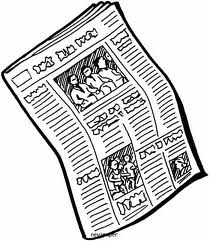 Diagram 9 / Rajah 9Kurniawan collected 47356 old newspapers and Wan collected 21632 old newspapers. Find the total of old newspapers collected by both of them.Kurniawan mengumpul 47356 naskhah surat khabar lama dan Wan mengumpul 21632 naskhah surat khabar lama. Cari bilangan naskhah surat khabar lama yang dikumpul oleh mereka berdua.68988698587015871588Diagram 9 shows two number cards.Rajah 9 menunjukkan dua keping kad nombor.Diagram 10 / Rajah 10What is the difference in value of the digit 6 in the numbers above?Berapakah selisih nilai bagi digit 6 dalam nombor-nombor di atas?54540540054000There are 5248 Chinese in a village. The number of Malays is 2417 more than Chinese and the number of Indians is 2654 less than the Malays. How many Indians are there in the village?Terdapat 5248 orang Cina di dalam sebuah kampung. Jumlah orang Melayu adalah 2417 orang lebih daripada Cina dan bilangan orang India pula 2654 orang kurang daripada orang Melayu. Berapakah jumlah orang India yang terdapat di dalam kampung tersebut? .7893766550715011End of questions / Soalan tamatTownBandarNumber of carsJumlah keretaJ14120K1235 more than town J1235 lebih daripada Bandar JL400 less than town K400 kurang daripada Bandar KYearTahun 200820092010Number of tables producedBilangan meja yang dihasilkan207001975420183